Match each inequality from section I to a solution from section II and the correct graph from section III. Be sure to show all work necessary for each inequality.Section 1 – The Problem1. 	   2. 	    3.            4. 	      5. 	  6. Section II – The Solution	a. 	  b. 	c. 	 d. 	    e. 	     f. Section III – The GraphMatch each inequality from section I to a solution from section II and the correct graph from section III. Be sure to show all work necessary for each inequality.Section 1 – The Problem1. 	   2. 	    3.            4. 	      5. 	  6. Section II – The Solution	a. 	  b. 	c. 	 d. 	    e. 	     f. Section III – The GraphSection 1 InequalitySection 2 SolutionThe Graph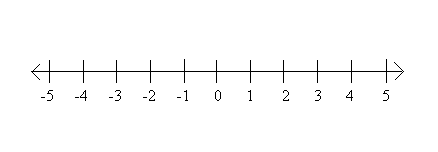 Section 1 InequalitySection 2 SolutionThe Graph